Name: ____________________________Weather MatchingMatch the picture on the left with the word on the left that best describes the picture.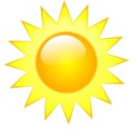 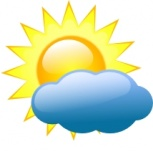 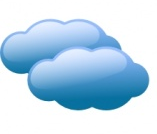 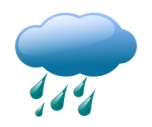 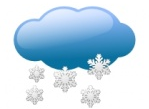 Weather Calendar Look at the calendar and answer the questions below.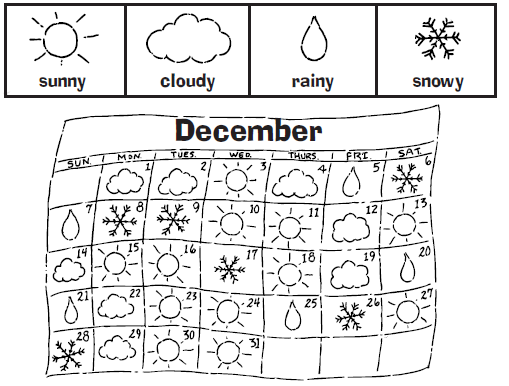 How many sunny days did they have? ___________________________How many cloudy days did they have? __________________________How many rainy days did they have? ____________________________How many snowy days did they have? ___________________________Which kind of weather did they have the most of? _________________ Types of WeatherDraw three types of weather and write about each of them.